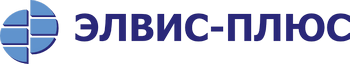 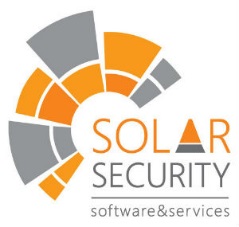 ПРЕСС-РЕЛИЗ Solar Security и ЭЛВИС-ПЛЮС объявляют о начале сотрудничестваМосква, 2 ноября 2016 годаКомпания Solar Security, разработчик продуктов и сервисов для целевого мониторинга и оперативного управления информационной безопасностью, и ЭЛВИС-ПЛЮС, один из ведущих российских поставщиков продуктов и услуг в сфере ИБ, подписали партнерское соглашение. В рамках сотрудничества ЭЛВИС-ПЛЮС планирует реализовывать проекты внедрения по таким направлениям, как защита от внутренних угроз, разграничение и управление правами доступа, а также анализ защищенности кода приложений. Специалисты Solar Security провели ряд обучающих мероприятий для ЭЛВИС-ПЛЮС, где рассказали о технических особенностях, лучших практиках внедрения и конкурентных преимуществах продуктов Solar Dozor, Solar inRights и Solar inCode.«Партнерское соглашение с ЭЛВИС-ПЛЮС – это очередной шаг по привлечению наиболее опытных интеграторов российского рынка к продвижению наших продуктов. Глубокая экспертиза ЭЛВИС-ПЛЮС по проектам DLP и IdM, а также знание специфики и опыт работы в государственном секторе, безусловно, делают компанию важным партнером. Мы, со своей стороны, прилагаем все усилия для того, чтобы наше сотрудничество было успешным и взаимовыгодным», – комментирует заключение партнерского соглашения Игорь Ляпунов, генеральный директор компании Solar Security. «Мы убеждены, что высокое  качество и востребованность продуктов Solar Security на Российском рынке информационной безопасности позволят наилучшим образом удовлетворить потребности наших заказчиков, -  говорит первый заместитель генерального директора АО «ЭЛВИС-ПЛЮС» Виктор Басин. - Заключение партнерского соглашения с Solar Security и обучение специалистов являются логичным шагом по расширению линейки предложения компании ЭЛВИС-ПЛЮС и обеспечению результативности нашего сотрудничества». О компании Solar SecuritySolar Security – это российский разработчик продуктов и сервисов для целевого мониторинга и оперативного управления информационной безопасностью. Наши продукты и сервисы удобны в использовании и просты в восприятии, они упрощают работу сотрудников ИБ, повышая их эффективность. Мы делаем технологии доступными руководителям и сотрудникам подразделений информационной безопасности, позволяя им выбрать удобный канал доставки в виде сервиса, приложения и комплексной системы. О компании ЭЛВИС-ПЛЮСКомпания ЭЛВИС-ПЛЮС, основанная в 1991 году, является разработчиком средств защиты информации и одним из ведущих системных интеграторов в области информационной безопасности. Компания оказывает широкий спектр консалтинговых и интеграционных услуг в области построения корпоративных информационных систем, компьютерных сетей и систем информационной безопасности.